REQUERIMENTO Nº 1261/2018Requer Voto de Pesar pelo falecimento da SRA. JOSEFINA DE PAULA DE LIMA, ocorrido recentemente. Senhor Presidente, Nos termos do Art. 102, Inciso IV, do Regimento Interno desta Casa de Leis, requeiro a Vossa Excelência que se digne a registrar nos anais desta Casa de Leis voto de profundo pesar pelo falecimento da Sra. Josefina de Paula de Lima, ocorrido no último dia 18 de setembro. Requeiro, ainda, que desta manifestação seja dada ciência aos seus familiares, encaminhando cópia do presente à Rua Manoel Avelino, 282, Vila Linópolis, nesta cidade.Justificativa:A Sra. Josefina de Paula de Lima tinha 81 anos e era viúva de Benedito Batista de Lima e deixou os filhos Marcos Antonio e Marcelo Aparecido.Benquista por todos os familiares e amigos, seu passamento causou grande consternação e saudades; todavia, sua memória há de ser cultuada por todos que em vida a amaram.Que Deus esteja presente nesse momento de separação e dor, para lhes dar força e consolo.É, pois, este o Voto, através da Câmara de Vereadores, em homenagem póstuma e em sinal de solidariedade.                    Plenário “Dr. Tancredo Neves”, 24 de setembro de 2018. José Antonio FerreiraDr. José-Vereador-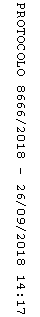 